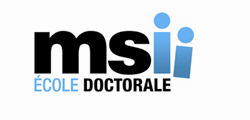 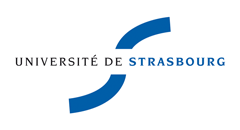 UNIVERSITE DE STRASBOURGECOLE DOCTORALE MATHEMATIQUES - SCIENCES DE L’INFORMATION ET DE L’INGENIEURATTESTATION D’AUDITION POUR UNE CANDIDATURE EN DOCTORATCette attestation sera jointe au dossier de candidatureCandidat(e) (NOM et Prénom) : ………………………………………………………………………………...Titre de la thèse : ………………………………………………………………………………….....................………………….........................................................................................................................................Nom du directeur de thèse : ……………………………………………………………………………………Nom du co-directeur (éventuel) : ………………………………………………………………………………..Laboratoire : ………………………………………………………………………………………………………Entretien :Experts ayant mené l’entretien (deux personnes dont l’une au moins est extérieure à la thèse) Nom et prénom de l’expert 1 : ……………………………………………………………………………...……Nom et prénom de l’expert 2 : ………………………………………………………………………………...…L’entretien s’est déroulé en PRESENTIEL ou en VISIOCONFERENCE (rayer la mention inutile)Date et durée : ……………………………………………………………………………………………….……Remarques éventuelles des experts : ………………………………………………………………………………………………………………………………………………………………………………………………………………….……………………………………………………………………………………………………………………….Nous soussigné(e)s, ………………………………………….. et ………………………………………….. attestons par la présente que le candidat ci-dessus possède les compétences scientifiques et linguistiques nécessaires pour travailler sur la thèse de doctorat proposée.A ……………………………, le ……………………………	